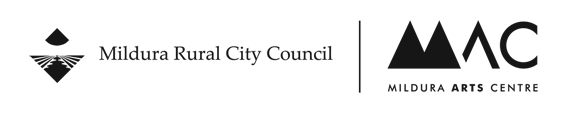 
Group Visit Booking Form for the Gallery and Rio Vista Historic HouseMildura Arts Centre, 199 Cureton Avenue, Mildura, VIC 3500Booking enquiries are subject to review and approval Mildura Arts Centre is open 10am to 4pm, 7 days a week.Open Anzac Day 1pm to 4pm. Closed Christmas Day and Good Friday.Return the completed form by email: arts_centre@mildura.vic.gov.au If your group has any requests, requirements, or restrictions i.e. accessibility issues, please contact us to discuss before your visit. ParkingCoach parking bays are on Chaffey Avenue, immediately adjacent to Rio Vista Historic House.You can drop-off tour passengers at the front entrance of Mildura Arts Centre. Please observe our Conditions of Entry, a brief summary is below:Please do not touch, or in any other way interfere with artwork on display.Please check all backpacks, large bags, umbrellas, or any other item as directed by MAC staff, at reception.Photography is not allowed in the Gallery.Food and drinks are not permitted in Rio Vista Historic House or in the Gallery.Prams, strollers walking frames, aids, wheelchairs, guide dogs and other registered assistance dogs are welcome in the galleries.Areas without wheelchair access are Gallery 5 and Rio Vista Historic House.Mildura Rural City Council collects Personal and or Health Information for municipal purposes as specified in the Privacy and Data Protection Act 2014.  The information collected in this form is used only for the purposes specified (primary purpose) and is not passed on to third parties.  Council may disclose this information but only if authorised or required by law.  Council may not be able to process your request unless sufficient information is given.  Should you need to change or access your personal details, or you require further information regarding Council’s Privacy Policy please contact Council’s Privacy Officer.Name of coach company / group Name of contactContact telephone numberContact email addressDate of visitTime of visitDuration of visitApproximate number of visitors Brief introduction to Mildura Arts Centre provided by staff memberInformative brochure for Rio Vista Historic House provided on entry.Vista Cafe Bar is opened 10am – 2pm dailyPre-orders are required for group bookings. Please advise if your group will require catering.Please provide any other requirements or details of your visit Please provide any other requirements or details of your visit For any further enquiries please contact Mildura Arts Centre on (03) 5018 8330.For any further enquiries please contact Mildura Arts Centre on (03) 5018 8330.